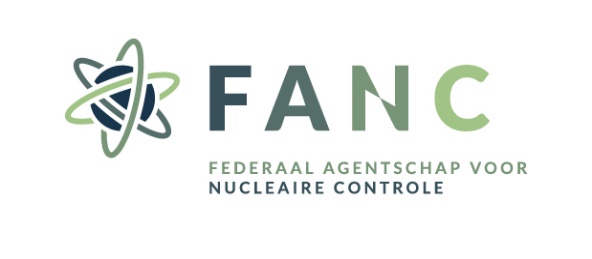 Departement Gezondheid en leefmilieuDienst bescherming van de gezondheidVERKLARING OP EREWOORD:
STOPZETTING persoonlijke VERGUNNING VOOR HET 
GEBRUIK VAN niet-ingekapselde bronnen 
in de nucleaire diergeneeskunde 
(Artikel 21 besluit diergeneeskundige blootstellingen)PERSOONLIJKE GEGEVENS VAN DE VERGUNNINGSHOUDERNaam en voornaam:Adres:Geboorteplaats en -datum:Nationaliteit:Rijksregisternummer:Tel:E-mail:STOPZETTING VERGUNNINGHierbij verklaar ik, ondergetekende, geen gebruik meer te maken van niet-ingekapselde bronnen in de nucleaire diergeneeskunde op het Belgisch grondgebied omwille van: Pensionering Verhuis naar het buitenland  Stopzetting van alle activiteiten waarbij gebruik gemaakt wordt van niet-ingekapselde bronnen in de nucleaire diergeneeskunde Andere:	Ik verklaar op erewoord dat bovenstaande informatie correct is.
Datum:
Handtekening:
OVERLIJDENHierbij verklaar ik, ondergetekende,NAAM: 	VOORNAAM: 	RELATIE TOT DE DIERENARTS VERMELD ONDER PUNT 1: 	dat de bovengenoemde dierenarts overleden is op: ……/……/…………Ik verklaar op erewoord dat bovenstaande informatie correct is.Datum: Handtekening: